                                                                           12.03.2021            259-01-03-81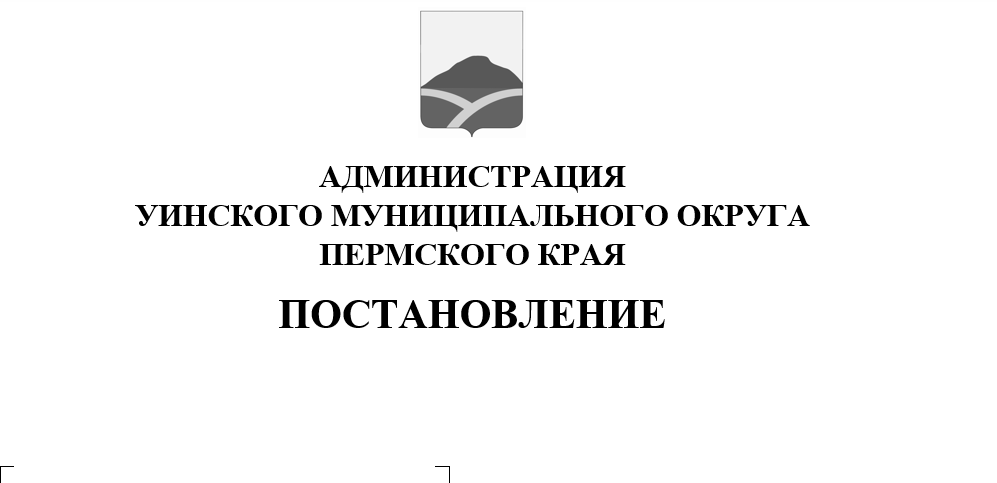 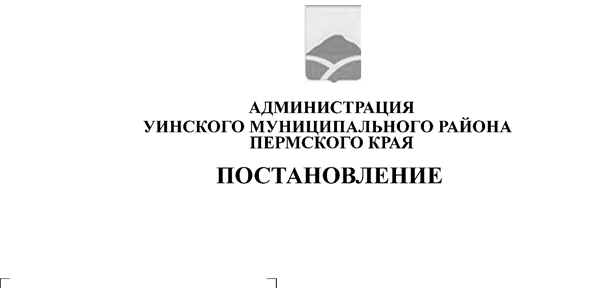 В соответствии с пунктом 6 распоряжения Правительства Пермского края от 16.12.2020 № 330-рп «Об утверждении Стратегии развития малого и среднего предпринимательства в Пермском краена период до 2030 года и плана мероприятий(«дорожной карты») по реализации Стратегии развития малого и среднего предпринимательствав Пермском крае на период до 2030 года», в целях создания благоприятных условий для развития и ведения предпринимательской деятельности на территории Уинского муниципального округа,  администрация Уинского муниципального округа ПОСТАНОВЛЯЕТ:Утвердить План мероприятий («дорожную карту») по реализации Стратегии развития малого и среднего предпринимательства на период до 2030 года на территории Уинского муниципального округа согласно приложению к настоящему постановлению.2. Настоящее постановление вступает в силу со дня обнародования и подлежит размещению на официальном сайте администрации Уинского муниципального округа в сети «Интернет». 3. Контроль над исполнения настоящего постановления возложить на заместителя главы администрации Уинскогомуниципального округа Матынову Ю.А.Глава муниципального округа – глава администрации Уинскогомуниципального округа                                                                       А.Н. ЗелёнкинУТВЕРЖДЕНпостановлением администрации Уинского муниципального округаот  12.03.2021 № 259-01-03-81План мероприятий («дорожная карта») по реализации Стратегии развития малого и среднего предпринимательства на период до 2030 года на территории Уинского муниципальногоокругаПлан мероприятий («дорожная карта») по реализации Стратегии развития малого и среднего предпринимательства на период до 2030 года на территории Уинского муниципальногоокругаПлан мероприятий («дорожная карта») по реализации Стратегии развития малого и среднего предпринимательства на период до 2030 года на территории Уинского муниципальногоокругаПлан мероприятий («дорожная карта») по реализации Стратегии развития малого и среднего предпринимательства на период до 2030 года на территории Уинского муниципальногоокругаПлан мероприятий («дорожная карта») по реализации Стратегии развития малого и среднего предпринимательства на период до 2030 года на территории Уинского муниципальногоокругаПлан мероприятий («дорожная карта») по реализации Стратегии развития малого и среднего предпринимательства на период до 2030 года на территории Уинского муниципальногоокруга